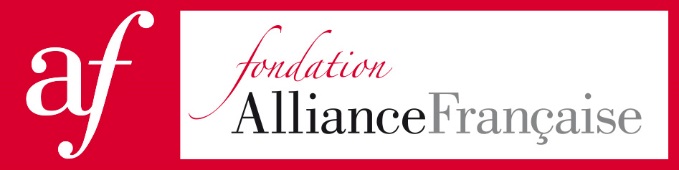 Communiqué de presse | Lundi 30 octobre 2017Rencontres littéraires de la Fondation Alliance Française :Éric-Emmanuel SCHMITT, de l’académie Goncourt, invité le mardi 21 novembre à 19h00Animées par Antoine Boussin et lancées en janvier 2016, les rencontres littéraires de la Fondation Alliance Française réunissent une fois par mois tous les amoureux du livre et de la langue française autour d’une rencontre avec les grands auteurs francophones : Boualem Sansal, Dany Laferrière, Sylvie Germain, Amin Maalouf, Bernard Pivot, Alain Mabanckou, Amélie Nothomb, Tahar Ben Jelloun, Yasmina Khadra, Leïla Slimani, Ismail Kadare, Gaël Faye, Christos Markogiannakis, Catherine Clément, Évelyne Bloch-Dano et Véronique Olmi.Éric-Emmanuel Schmitt est un dramaturge, nouvelliste, romancier et réalisateur français naturalisé belge. Normalien, agrégé de philosophie, il s’est d’abord fait connaître au théâtre avec "Le Visiteur", rencontre hypothétique entre Freud et peut-être Dieu, devenue un classique du répertoire international. D’autres succès ont suivi : "Variations énigmatiques", "Le Libertin", "Hôtel des deux mondes", "Petits crimes conjugaux", … Plébiscitées tant par le public que par la critique, ses pièces ont été récompensées par plusieurs Molière et le Grand Prix du théâtre de l’Académie française. Son œuvre est désormais jouée dans plus de quarante pays. Il écrit le "Cycle de l’Invisible", six récits qui rencontrent un immense succès. Une carrière de romancier, initiée par "La Secte des égoïstes", absorbe une grande partie de son énergie depuis "L'Évangile selon Pilate", livre lumineux dont "La Part de l’autre" se veut le côté sombre. Depuis, on lui doit "Lorsque j’étais une œuvre d’art", une variation fantaisiste et contemporaine sur le mythe de Faust et une autofiction, "Ma Vie avec Mozart". Deux recueils de nouvelles se sont ajoutés "Odette Toulemonde et autres histoires", huit destins de femmes à la recherche du bonheur, est inspiré par son premier film tandis que "La Rêveuse d'Ostende" est un bel hommage au pouvoir de l'imagination.  Grand amateur de musique et mélomane, il a signé la traduction française des "Noces de Figaro" et de "Don Giovanni". Début janvier 2016, il fait son entrée dans le jury GoncourtAuditorium – Alliance Française (101 boulevard Raspail, 75006 Paris)Entrée libre dans la limite des places disponibles, sur réservation : RSVPConforme aux idéaux de l’Alliance Française fondée à Paris en 1883, la Fondation Alliance Française, créée en 2007, a pour objectifs de développer dans le monde l’enseignement et l’usage de la langue française et de favoriser le dialogue interculturel. Aujourd'hui à la tête d'un réseau de 826 Alliances Françaises - fondées sur le modèle associatif et de droit local - présentes dans 132 pays, la Fondation place au cœur de son action l'animation, le développement et la modernisation d'un mouvement unique au service de la francophonie. L’Alliance Française constitue la première école de langue française et la première ONG culturelle au monde. Contact presse : Marine Billoir, Responsable de la communication et des partenariatsmbilloir@fondation-alliancefr.org - 01 53 63 48 20 / 01 53 63 08 03Fondation Alliance Française, 101 boulevard Raspail – 75006 Paris www.fondation-alliancefr.org